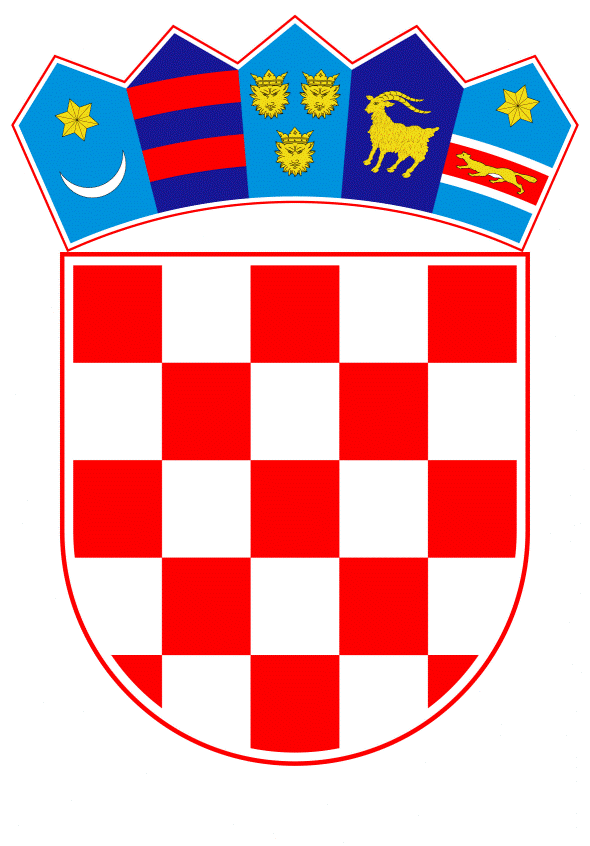 VLADA REPUBLIKE HRVATSKEZagreb, 28. veljače 2022.______________________________________________________________________________________________________________________________________________________________________________________________________________________________Na temelju članka 5. Zakona o međunarodnim mjerama ograničavanja („Narodne novine“, broj 139/08., 41/14. i 63/19.), Vlada Republike Hrvatske je na sjednici održanoj __________ 2022. donijelaO D L U K Uo osnivanju Stalne skupine za primjenu i praćenje provedbe međunarodnih mjera ograničavanjaI.Ovom Odlukom osniva se Stalna skupina za primjenu i praćenje provedbe međunarodnih mjera ograničavanja (u daljnjem tekstu: Stalna skupina).Ovom Odlukom uređuje se ustroj, ovlasti, način i pravila djelovanja Stalne skupine te druga pitanja od važnosti za učinkovito praćenje i koordinaciju provedbe međunarodnih mjera ograničavanja.  II.Stalnu skupinu čine predstavnici ministarstava i drugih tijela:predstavnik Ministarstva vanjskih i europskih poslova – državni tajnik – koordinator,predstavnik Ureda predsjednika Vlade – zamjenik koordinatora,predstavnik Ministarstva vanjskih i europskih poslova - tajnikpredstavnik Stalnog predstavništva Republike Hrvatske pri Europskoj uniji, stalni predstavnik - članpredstavnik Ministarstva financija – državni tajnik, članpredstavnik Ministarstva gospodarstva i održivog razvoja, državni tajnik – član,predstavnik Ministarstva obrane, državni tajnik – član,predstavnik Ministarstva unutarnjih poslova, državni tajnik – član,predstavnik Ministarstva pravosuđa i uprave, državni tajnik – član,predstavnik Ministarstva mora, prometa i infrastrukture, državni tajnik – član,predstavnik Ministarstva poljoprivrede, državni tajnik – član,predstavnik Sigurnosno-obavještajne agencije –  član,predstavnik Vojne sigurnosno-obavještajne agencije – član,predstavnik Ureda Vijeća za nacionalnu sigurnost –  član,predstavnik Hrvatske narodne banke – član,predstavnik Hrvatske agencije za nadzor financijskih usluga – članStalna skupina po potrebi može u svoj rad uključiti i predstavnike drugih tijela, koja su se na takav poziv dužna odazvati. Predstavnici imaju svoje zamjenike, koji ih zamjenjuju u slučaju njihove spriječenosti.III.Ovom Odlukom zadužuju se tijela državne uprave kao i druga tijela da, u okviru svog djelokruga, prate primjenu i  provedbu međunarodnih mjera ograničavanja.  IV.Tijela nadležna za primjenu i praćenje provedbe međunarodnih mjera ograničavanja iz točke III. ove Odluke  obvezna su o primijenjenoj mjeri odmah obavijestiti subjekt prema kojem je mjera primijenjena te Ministarstvo vanjskih i europskih poslova.V.S ciljem učinkovite primjene i praćenja provedbe  međunarodnih mjera ograničavanja Stalna skupina može:-	obrađivati podatke iz Zbirke podataka o provedenim mjerama ograničavanja nad fizičkim i pravnim osobama i drugim subjektima na koje se mjere ograničavanja odnose;-	predlagati Vladi Republike Hrvatske uvođenje mjera ograničavanja u odnosu na određene fizičke i pravne osobe i druge subjekte, na prijedlog člana Stalne skupine ili na inicijativu države članice Europske unije ili treće države.Daljnje zadaće Stalne skupine su: uspostava mreže/platforme za razmjenu informacija iz područja mjera ograničavanja;koordinacija provedbe međunarodnih mjera ograničavanja (Europske unije i Ujedinjenih naroda) u skladu s ovlastima resornih tijela;razmjena i analiza informacija u okviru donošenja novih mjera i revidiranja postojećih režima (po potrebi) Europske unije i Ujedinjenih naroda , uključujući pravovremenu dostavu resornih očitovanja sukladno nadležnostima;razmjena informacija, uključujući pravovremenu dostavu resornih očitovanja i prijedloga stajališta sukladno resornim nadležnostima, a za potrebe pripreme sastanaka radnih tijela Vijeća EU-a u formatu Relex/sankcije i po potrebi drugih relevantnih sastanaka;sudjelovanje i/ili dostava pripremnih materijala za potrebe sudjelovanja na sastancima Stručne skupine Komisije za mjere ograničavanja Europske unije i izvanteritorijalnost i drugim sastancima iz područja donošenja i provedbe međunarodnih mjera ograničavanja (sukladno resornim nadležnostima članova).VI.Rad Stalne skupine koordinira predstavnik Ministarstva vanjskih i europskih poslova uključujući sazivanje sastanaka. Koordinatoru u radu pomaže tajnik Stalne skupine. Stalna skupina pisanim putem komunicira i razmjenjuje podatke. Po potrebi se, a radi operativnosti, može sastati u međuresornom formatu relevantnom za područje koje sankcije obuhvaćaju.Tajnik Stalne skupine vodi računa o angažiranju članova u vezi s radom Stalne skupine koji proizlazi iz obveza u okviru članstva Europskoj uniji i drugim međunarodnim tijelima.VII.Način rada i ostala pitanja od važnosti za obavljanje poslova iz djelokruga Stalne skupine, uredit će se Poslovnikom o radu koji donosi Stalna skupina.VIII.Zadužuju se tijela iz točke II. ove Odluke da u roku od 3 dana od dana stupanja na snagu ove Odluke imenuju u sastav Stalne skupine predstavnika i njegovog zamjenika, te o imenovanju neposredno izvijesti Ministarstvo vanjskih i europskih poslova.IX.Kontakt podaci tijela državne uprave kao i drugih tijela određenih ovom Odlukom za primjenu i  provedbu međunarodnih mjera ograničavanja objavit će se na mrežnim stranicama Ministarstva vanjskih i europskih poslova .  X.Danom stupanja na snagu ove Odluke stavlja se izvan snage Odluka o osnivanju Stalne koordinacijske skupine za praćenje provedbe međunarodnih mjera ograničavanja, te za praćenje i koordinaciju primjene mjera ograničavanja, Klasa: 018-02/09-02/04, Urbroj: 5030104-09-1, od 16. srpnja 2009. i  Klasa: 018-02/09-02/04, Urbroj: 5030104-10-1 od 9. travnja 2010. te Odluka o određivanju tijela državne uprave i nositelja javnih ovlasti nadležnih za nadzor nad provedbom mjera ograničavanja, Klasa: 022-03/14-04/11; Urbroj: 50301-21/21-14-2 od 23. siječnja 2014.XI. Ova Odluka stupa na snagu danom donošenja.KLASA:URBROJ:Zagreb,                 2022.  PRESJEDNIK   mr.sc. Andrej PlenkovićOBRAZLOŽENJEOsnivanje Stalne skupine za primjenu i praćenje provedbe međunarodnih mjera ograničavanja propisano je odredbom članka 5. Zakona o međunarodnim mjerama ograničavanja („Narodne novine“, broj: 139/08, 41/14 i 63/19; dalje u tekstu: Zakon). Odluka ima za cilj detaljno razraditi ustroj, ovlasti, način i pravila djelovanja Stalne skupine koju vodi predstavnik Ministarstva nadležnog za vanjske poslove. Pojedine ovlasti iz područja rada Stalne skupine, kao što je obrađivanje podataka iz Zbirke podataka o provedenim mjerama ograničavanja nad fizičkim i pravnim osobama i drugim subjektima na koje se mjere ograničavanja odnose te predlaganje Vladi uvođenja mjera ograničavanja u odnosu na određene fizičke i pravne osobe i druge subjekte, propisane su odredbom članka 5. Zakona.Osnivanjem Stalne skupine prestaje potreba za Stalnom koordinacijskom skupinom za praćenje provedbe međunarodnih mjera ograničavanja, te za praćenje i koordinaciju primjene mjera ograničavanja uspostavljene Odlukom Vlade Republike Hrvatske Klasa: 018-02/09-02/04, Urbroj: 5030104-09-1, od 16. srpnja 2009. i Klasa: 018-02/09-02/04, Urbroj: 5030104-10-1 od 9. travnja 2010. kao i potreba za Odlukom Vlade Republike Hrvatske o određivanju tijela državne uprave i nositelja javnih ovlasti nadležnih za nadzor nad provedbom mjera ograničavanja, Klasa: 022-03/14-04/11; Urbroj: 50301-21/21-14-2 od 23. siječnja 2014.Na osnovi dosadašnje koordinacije uočena je potreba da se u Stalnoj skupini osigura visoka razina predstavnika nadležnih institucija, posebno za potrebe donošenja strateških odluka koje mogu imati vanjsko-političke i gospodarske implikacije za Republiku Hrvatsku, kada je to potrebno. Za ostale redovne sastanke i razmjenu informacija optimalna bi bila stručna razina zbog čega ovim Prijedlogom odluke predviđeno i imenovanje zamjenika člana.Predlagatelj:Ministarstvo vanjskih i europskih poslovaPredmet:Prijedlog odluke o osnivanju Stalne skupine za primjenu i praćenje provedbe međunarodnih mjera ograničavanja 